وزارة التعليم العالي والبحث العلمي				المادة: العمدة في النحو العربي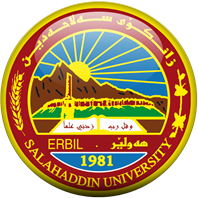 جامعة صلاح الدين- أربيل					المرحلة: الثانية / المسائيكلية التربية/ شقلاوة 						الوقت:  ساعتانقسم اللغة العربية     السنة الدراسية 2022- 2023  	التاريخ: 13/ 12/ 2022أسئلة الامتحانات النهائية- الكورس الأول- الدور: ( الأول )           س1/  	عرف أربعاً مما يأتي :                                                         ( 12)  درجة .    (المبتدأ ، الخبر ، الفاعل ، نائب الفاعل ، الجملة الاسمية)												س2/  أجب على ما يأتي :                                                              (9) درجات . ما المبتدأ الصريح ؟ وما مثاله ؟ 	 ما إعراب المصدر المؤول ، في قوله تعالى : ﴿وأنْ تصوموا خيرٌ لكم﴾ (سورة البقرة، الآية :184).ما إعراب الضمير ، في قوله تعالى : ﴿قل هو الله أحد﴾ (سورة الإخلاص، الآية:1) .											س3/  أ- عَــيِّــن الخبر في خمسٍ من الجمل التالية ، مبينا نوعه :	                   (10) درجاتب- ما حالات تأخير الخبر وجوباً ؟ اذكرها بالتفصيل مع الأمثلة المعتبرة                 (9) درجات .س4/  أ – أعرب ما تحته خط لاثنين مما يأتي  :	             (10) درجات . قال تعالى : ﴿وإذا أُنْزِلَتْ سُورَةٌ ﴾  (سورة التوبة ، من الآية: 86).قال تعالى: ﴿هَذا الذي رُزِقْـــنَا مِنْ قَبْلُ﴾ (سورة البقرة ، من الآية : 25) .قولك : سـأزورُك لــو ضَيْفُكَ سَــافَرَ .	     ب- مَثِّلْ لاثنين مما يأتي في جُمَلِ مفيدةِ :              (10) درجات .نائب فاعل مصدر مؤول . 2- نائب الفاعل ضميرا منفصلاً . 3- الفاعل ضميرا  متصلاً.                                           مع دعائنا لكم بالنجاح والموفقية      								                                                                                          مدرس المادة                                                                                   د. حكيم عبدالنبي حســن الجملةالخبرنوع الخبرفي القاعةِ طلبةٌ .في البيتِ صاحبُهُ .متى السَّفَرُ ؟ما في المصنعِ إلا العمالُنشيطٌ الطالبُ . ثباتٌ عند اللقاء .